Meeting NoticeThere will be a meeting of the Statewide Independent Living Council on Monday- Tuesday February 22-23rd, 2016 at the Claiborne Building, Room 1-155, 1201 N. Third Street Baton Rouge, LA 70804-9095 Time 9am -4pm Agenda- day 1Call to OrderIntroductions Old BusinessApproval of Prior Meeting MinutesMembership Partner Updates GODA -Executive DirectorLRS – ( Rosemary Yesso )            CILS - Gale Dean, NHILC Director Mitch Granger, SLIC DirectorNew BusinessQuarterly Budget UpdateTransition of the New Administration Discussion        	SPIL 2017-2019 DiscussionAdjourn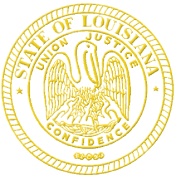 State of LouisianaOffice of the GovernorDisability AffairsStatewide Independent Living CouncilJohn Bel EdwardsGovernorState of LouisianaOffice of the GovernorDisability AffairsStatewide Independent Living CouncilBambi PolotzolaExecutive DirectorDisability AffairsJessica Lewis, MBASILC Program Director